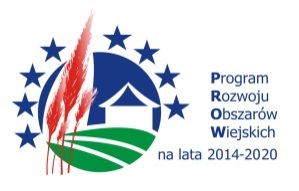 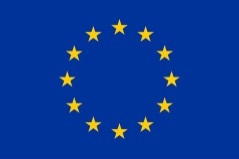 Załącznik nr 7ZOBOWIĄZANIE INNEGO PODMIOTU DO ODDANIADO DYSPOZYCJI WYKONAWCY NIEZBĘDNYCH ZASOBÓWNA POTRZEBY REALIZACJI ZAMÓWIENIA:„Budowa kanalizacji sanitarnej w Zakościelnym – etap III”……………………………………………………………………………………………………………( nazwa podmiotu)……………………………………………………………………………………………………………(adres)Oświadczam, że wykonawca: …………………………………………………………………………..						( nazwa i adres wykonawcy)……………………………………………………………………………………………………………może polegać na moim doświadczeniu.Zakres dostępnych wykonawcy zasobów innego podmiotu: ……………………………………………………………………………………………………………………………………………………………………………………………………………………………………………………………………………………………………………………………………………………………………………………Sposób wykorzystania zasobów innego podmiotu  przez wykonawcę, przy wykonywaniu zamówienia publicznego: ……………………………………………………………………………………………..………………………………………………………………………………………………………………………………………………………………………………………………………………………………………………………………………………………………………………………………………Zakres i okres udziału innego podmiotu przy wykonywaniu zamówienia publicznego: ………………..………………………………………………………………………………………………………………………………………………………………………………………………………………………………………………………………………………………………………………………………………Określenie czy podmiot na zdolnościach którego wykonawca polega, zrealizuje roboty budowlane lub usługi, których wskazane zdolności dotyczą: …………………………………………………………...………………………………………………………………………………………………………………………………………………………………………………………………………………………………………………………………………………………………………………………………………Jednocześnie zobowiązuję się do oddania wykonawcy do dyspozycji niezbędnych zasobów na potrzeby realizacji zamówienia.………………… , dnia………………                                              …………………………………….( miejscowość, data)                                                                                      podpis podmiotu  lub osób   upoważnionych  do        	                                                                                                                 występowania w imieniu  podmiotu)